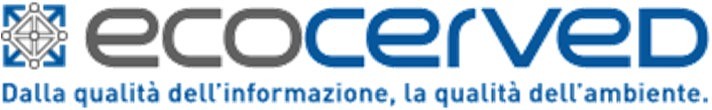 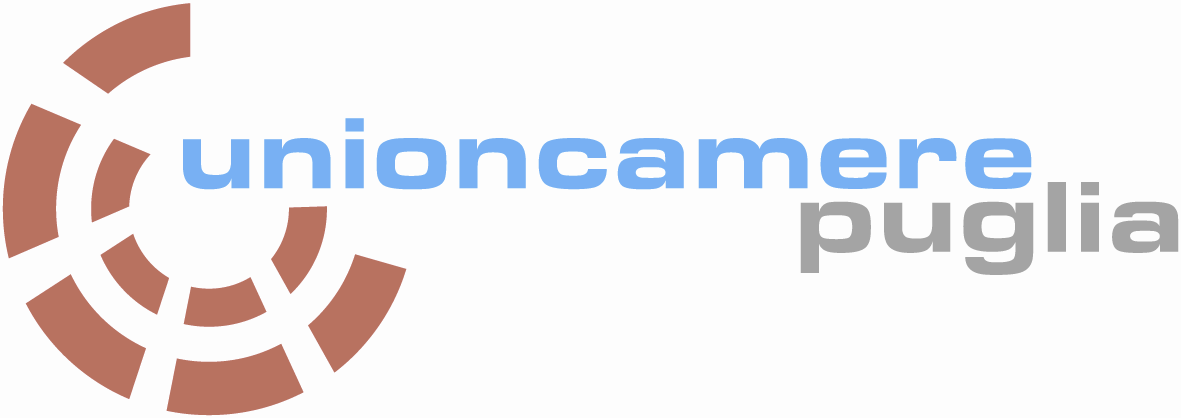 Webinar sul Regime delle autorizzazioni ambientaliVenerdì 8 maggio 2020 alle ore 9,30NOME 	COGNOME  	INDIRIZZO 	CAP 	CITTA’ 	PR  	TELEFONO  	MAIL 	(campo necessario per la ricezione del link)Chi sei?ImpresaConsulenteAssociazione di categoriaAltroSettore di attivitàAgricolturaCommercioIndustriaArtigianatoTrasportiServizi ambientali/Gestione rifiutiServizi di consulenzaAltroEventuali quesiti da sottoporre agli esperti di Ecocerved:Consenso al trattamento dei Dati Personali conferiti per eventi futuriIl trattamento dei dati da Lei forniti è finalizzato anche a ricevere tutte le informazioni su aggiornamenti normativi, eventi, seminari, convegni, bandi e tutte le iniziative in cui Unioncamere Puglia è coinvolta, per lo sviluppo e il sostegno delle imprese del territorio nell’ambito Ambientale.I dati raccolti riguardano: nome, cognome, telefono, email, impresa o ente, C.F., settore attività. Informativa sulla privacyPRESTO IL CONSENSONEGO IL CONSENSOUnione Regionale delle Camere di Commercio di  Puglia –  Via E. Mola, 19  –  70121 Bari  Te l . 0 8 0 9 6 4 5 7 11 F a x 0 8 0 9 6 4 5 3 1 0P.I. 04474350727 